f• Principali mansioni e     responsabilitáCURRICULUM VITAE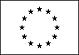 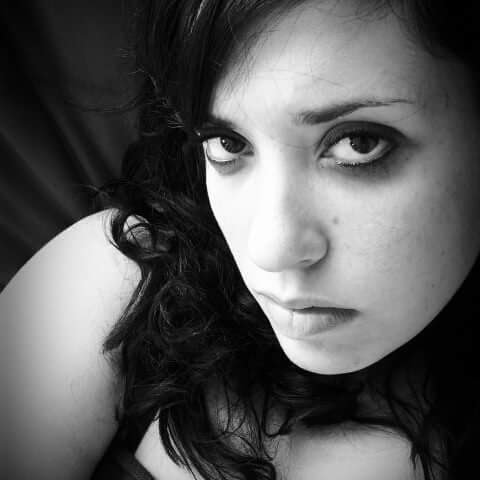 Informazioni personaliNomeFrancesca DesiatoIndirizzoVia Dante de Blasi ,70TelefonoCell: 3774931289 E-MAILfranci8585@gmail.comNazionalitàitalianaData di nascita23/03/1985• Nome e tipo di istituto di istruzione o formazione•Anni 2002/03 Diploma di qualifica professionale per “Operatore dei Servizi Sociali” con valutazione di 73/100.•Anni 2004/05 Diploma in “Tecnico dei Servizi Sociali” (nuovo ordinamento) con la votazione complessiva di 80/100.•Attività di Scuotismo fino all’età di 16 anni.•Attestato di partecipazione per otto anni ai corsi di cetra tenutisi da: Maguy Gerentet, professeur/éditeur-Association Les Amis de la Chithare, rue 104 Pierre Audry-69009 Lyon- France e-mail: contact@cithare.net  presso il Monastero di Santa Scolastica (Civitella San Paolo) con ottimo profitto.•Partecipazione al corso di Musicoterapia presso la “Scuola Pro Civitate Christiana di Musicoterapia” ad Assisi•Corso sulle Tossicodipendenze presso la “Fondazione Villa Maraini” della Croce Rossa Italiana•Biennio 2009/10: Corso di Musicoterapia presso il “Centro di ricerca e sperimentazione Metaculturale” in collaborazione con l’Istituto di Ortofonologia dell’Università di Roma e l’associazione ATMOS (arti terapeutiche). www.didatticaperprogetti.it•Anno 2010: Corso di formazione per Assistente Educativo-Culturale (SPRINTER) della Ragione Lazio, presso la Cooperativa Sociale “Apriti Sesamo”. Anno 2011/12: Diploma  di  Musicoterapia ad orientamento Metaculturale con valutazione complessiva di 30/30Anno 2012/13: Corso di formazione in Gestalt- Counsellinad indirizzo artistico-musicale. Presso L'istituto Atmos - Arti terapeutiche (Centro di ricerca e formazione) 
- associato *FeIG (Federazione Italiana Gestalt ad orientamento   fenomenologico-esistenziale)
- promuove corsi di Counselling accreditati presso **l'AICo (Associazione   Italiana Counselling).
istituto Atmos - Arti terapeutiche (Centro di ricerca e formazione) è:

Tirocinio:•Anno 2002/03:-Scuola Materna Goffedro Mameli-Tangram Centro Disabili-Centro Anziani Testaccio mattatoio•Anno 2003/04:-Asili –Magliana Solidale-Centro Astalli (San Saba, Casa di Giorgia, Centro Pedro Arrupe-immigrati)-Centro Italiano di Solidarietà- Tossicodipendenze•Anno 2004/05:-Don Guanella-femminile (centro residenziale per disabili)- Assistenza Domiciliare: Centro Anziani Via Pietro Cartoni, 1; presso la Cooperativa Nuova Socialità•Anno 2017/2018 corso di formazione OEPAC(operatore o educativo per l'autonomia e la comunicazione)  riconosciuto dalla Regione Lazio •ESPERIENZE LAVORATIVE : • Tipo di azienda o settore• Principali mansioni    E                  responsabilità•DATE“Arciconfraternita del Santissimo  Sacramento e di San Trifone” Agosto 2007.Operatore di baseEmergenza Abitativa:colloquio con l’utenza; supervisione della struttura e di tutti i problemi tecnici e di convivenza tra gli utenti. Dal 30/07/07 al 05/12/07               •Tipo di azienda o                                       settore • Principali mansioni    E                     responsabilità                                         • Date“Al parco Società Cooperativa Sociale” O.N.L.U.S.  Dicembre 2008Centro di Riabilitazione Per Disabili; Assistenza Domiciliare.Operatore dei Servizi SocialiSollievo all’ utenza attraverso diverse attività ricreative; assistenza socio-sanitaria; integrazione sociale; sollievo alle famiglie degli utenti.Dal 12 /12/2007 a Settembre 2009.               •Tipo di azienda o                                       settore • Principali mansioni    E                     responsabilitàDateCooperativa Sociale “Apriti Sesamo” presso la “Scuola Speciale Leonarda Vaccari”.Centro di Assistenza per i minori, si occupa di servizi socio-educativi e culturali, in particolare: inserimento ed integrazione nelle scuole di minori con disabilità.Sollievo ai minori attraverso diverse attività ricreative e scolastiche; favorire e migliorare l’autonomia personale e stabilire le relazioni interpersonali attraverso l’esperienza personale e di gruppo.Assistenza di base.Funzione di: Assistente Educativo-Culturale.Da Settembre 2009 a Giugno 2010.               •Tipo di azienda o                                       settore • Principali mansioni    E                     responsabilità• DateCentro Estivo gestito dalla cooperativa sociale Oltre  presso le “Piscine Tevere” di Fiano Romano (RM)Animatrice con funzioni di responsabilità, per bambini dai 4 ai 5 anni.                   Luglio 2010.               •Tipo di azienda o                                       settore • Principali mansioni    E                     responsabilità• Date“Al parco Società Cooperativa Sociale” O.N.L.U.S. Centro di Riabilitazione Per Disabili; Assistenza Domiciliare.Operatore dei Servizi SocialiSollievo all’ utenza attraverso diverse attività ricreative; assistenza socio-sanitaria; integrazione sociale; sollievo alle famiglie degli utenti.Da 01/10/2001 a 30/05/2011               •Tipo di azienda o                                       settore • Principali mansioni    E                     responsabilitàDateCooperativa Sociale “Agorà” XVI Municipio.Servizi: AEC, SAISH, SAISA, Centro Diurno, Ludoteca, Dopo-scuola ai minori stranieri.Sollievo ai minori attraverso diverse attività ricreative e scolastiche; favorire e migliorare l’autonomia personale e stabilire le relazioni interpersonali attraverso l’esperienza personale e di gruppo.Assistenza di base. Dopo-scuola ai minori stranieri.Funzione di: Assistente Educativo Culturale.Da Aprile 2011, fino al 06/01/2019Dal 07/01/2019 Assistente educativo culturale presso la cooperativa Medihospes,in corso • Altro
• DateScrutatrice elettorale presso il seggio elettorale di Via Francesco Valagussa n. 28Elezioni Politiche 2006Referendum Elettorale 2009                               • Altro•DateLabortorio di Musicoterapia presso la scuola dell'infanzia e della primaria dell'Istituto comprensivo "Ovidio"-gioco/esperienza di gruppo ;-esplorazione sonora con in vari strumenti a disposizione;-propedeutica musicale;-lavori di improvvisazione (dialogo sonoro);-esercizi di scrittura musicale informale.Da Novembre 2015 a Maggio 2016•Altro• Principali mansioni e     responsabilitá•Datecameriera •preparazione sala e tavoli•accoglienza alla clientela•servizio in sala pranzo e cena•riordino tavoliDa giugno 2014 ad agosto 2014 presso  il Ristoro La Pineta Passignano sul Trasimeno Umbria• Capacità di letturaOttima• Capacità di scritturaOttima• Capacità di espressione oraleEccellente• Capacità e competenze relazionaliOttime• Capacità e competenze organizzativeBuone• Capacità e competenze tecnicheOttime• Patente o patentiB